Miljøhandlingsplan 2022-2023 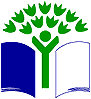 for Finsland skolePeriodens temaHovedtema er avfallssortering.Andre tema energi, kropp og helse, mat og helseBeskrivelse av temaetVi ønsker at Finsland skole (FS) skal ha en rullerende plan for hvert trinn eller hvert team. Vi vil fortsette arbeidet med søppelhåndtering for alle trinn og holde avfallsmengden på restavfall nede. Alle skal vite hvorfor og hvordan vi behandler avfallet. Det er viktig å vite at med dagens forbruk klarer ikke jordkloden å forsyne oss med nok naturmateriale. En måte å redusere problemet på er å sortere og gjenvinne.Vi vil ha fokus på kropp og helse ved å arbeide med sunn nistemat, mat/grønnsaker og arbeide med fysisk aktivitet og psykisk helse I forbindelse med fagfornyelsen er et av de tverrfaglige temaene bærekraftig utvikling. Et annet er folkehelse og livsmestring. På alle trinn vil vi arbeide tverrfaglig i temauker.Tidligere miljøprosjekterSkolen er i gang med å sortere avfall, og redusere restavfall.Skolen er sertifisert.Videre planer Vi ønsker å ha en rullerende miljøplan som kan gå over flere år. Planen kan forandres og forbedres etter hvert som vi gjør oss erfaringer. Planen må evalueres underveis og hvert år.Organisering av prosjektet.Assisterende rektor utarbeider forslag til plan.Samarbeidsutvalget er skolens miljøråd. I SAU er rektor, lærere, elever, andre ansatte og politikere representert. Vi samarbeider også med Byggsørvis og renholdslederMål og delmål Målet er:å øke bevisstheten om hvordan riktig sortering kan redusere avfallsmengden.å øke kunnskapen om energiforbruk og hvordan vi kan spare energiat elevene vet at sunn mat og fysisk aktivitet er bra for kroppen.Delmål er å:bli bevisst på hvordan vi kan redusere matsvinn.kartlegge mengder med avfall i starten av prosjektet og ved avslutning. å redusere restavfallet. Vi ønsker å lære mer om sortering av avfall se at nistepakkene til elevene inneholder sunn mat.Planen samkjøres med læreplaner i flest mulig fag. Vi ser til kompetansemål i fagene. Vi ønsker også å arbeide mer tverrfaglig og se til fagfornyelsenFinansiering/ressurserInnenfor skolens budsjett.Miljøhandlingsplan Finsland skole 2022-2023    -      Aktivitetsplan Skal behandles i elevrådet og i FAU.Aktivitet Beskrivelse StartFerdig AnsvarligDeltagere  Kommentarer Evaluering 1.Utarbeide ny sertifisering, samt ny miljøhandlings-plan for året som kommer.Uke 11Uke 22Ass. rektorPersonalet ved skolen.Miljørådet 2.Informasjon om grønt flagg til elever, foresatte ansatteUke 37Uke 40Rektor Miljørådet Alle lærere.Elevråd Gi informasjon på høstens foreldremøter1.-4.trinn3.Aksjonsuke – søppelhåndtering, sløsing med vann. Opplæring innen avfallssortering  Søppelpoliti miljøreglerUke 42Lærerne Alle klasser er medElevråd.1-4 trinn3.trinn er søppelpoliti.Dette holder vi på med kontinuerlig.Søppel-politiet gir tilbake-melding til miljørådet4.Bruktmarked Oktober 2022Lærerne1.-10. trinnSkolen har aksjonsdag med eget bruktmarked5.Temauke; naturvern. Få med Kim Øvland som resursperson. Han jobber med miljøvernUke 16 eller 21Kim Øvland bidrar hvis det passer han1.-4. trinn6.Ha fokus på å ta vare på lekene på skolen.Ha fokus på å ta vare på eget tøy. Navne det godt slik at det ikke blir så mye gjenglemt tøyVåren 2023Lærerne1.-4. trinn8.1.- 4. trinn vil så og plante blomster som tiltrekker seg bier.Våren 2023Lærerne1.-4.trinn5.-7. trinn9.Aktive ute 4-7 trinn.Elevrådet har lagt trivselslederansvar til 4.trinnHøst og vårLærere Lærer som har ansvar for leke lederne.1-7 trinnElevgruppe som aktiviserer medelever og mindre elever10.Besøker Støleheia. Returkraft.Etter avtalelærerne6. trinn11.Temauke- tverrfaglig. Folkehelse. Fokus på sunn matpakke og fysisk aktivitetHøsten 2022Lærerne5.-7. trinn12Besøke kraftstasjonEtter avtaleLærer på 7.trinn7.trinnHvis mulig13.Så frø - grønnsaker, blomster. Elevene tar med seg hjem plantene før sommerferien.Våren 2023Lærer I N & M5.trinnVanskelig å holde kjøkkenhage på skolen i sommerferien14.Plukke søppel – rydde rundt skolenEtter at snøen er borte eller før 17.maiLærene1.-10.trinnElevene ønsker flere søppeldunker15.Fysisk aktivitet. Inneordning i hallen 1 dag pr. ukeHele åretLærere5.-7. trinn8.-10.trinn16.Fysisk aktivitet i friminuttene.Inneordning i hallen.Turneringer i langfriHele åretElevrådLærerne 8-10 klasse17.Besøk på kraftstasjonEtter avtale9.trinns lærer9.trinn18.Tverrfagligtema: Bærekraftig utvikling.Ikke tid festetU.trinn lærere8.-10. trinn19.Psykisk helse uke.I fagfornyelsen er et av de tre tverrfaglige temaene folkehelse og livsmestringVåren 2023Ledelsen, lærerne 1.-10.trinn